UNIVERSITÀ DEGLI STUDI DI TRIESTE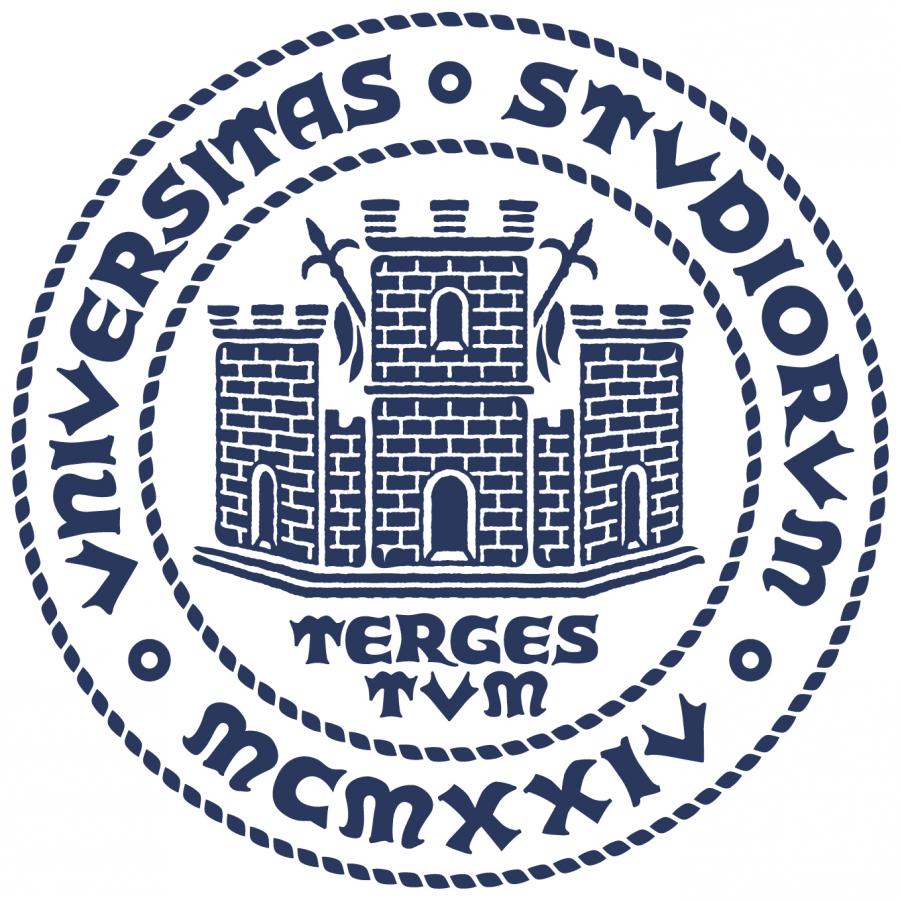 Relazione Annuale della Commissione Paritetica Docenti Studenti (RA_CPDS) 2021DIPARTIMENTO DI RELAZIONE ANNUALE DELLA COMMISSIONE PARITETICA PER LA DIDATTICA DEL DIPARTIMENTOLa Relazione Annuale delle Commissioni Paritetiche di Dipartimento (RA_CPDS) viene redatta conformemente alle indicazioni fornite nell’allegato 7 - Scheda Relazione CPDS del Documento “Accreditamento periodico delle sedi e dei corsi di studio universitari – Linee guida” (AVA 2.0 - ANVUR 10/08/2017) e deve essere trasmessa entro la scadenza del 31 dicembre di ogni anno (scadenza interna per quest’anno 15/12/2021) con un’unica mail a tutti i seguenti destinatari:Nucleo di Valutazione (nucleo@amm.units.it);Presidio della Qualità (presidioqualita@units.it);Direttore del Dipartimento;Delegato alla Didattica del Dipartimento;Coordinatori dei Corsi di Studio attivi nel Dipartimento.Entro il 31 dicembre, l’Unità di Staff Qualità, Statistica e Valutazione provvede al caricamento delle RA_CPDS nel portale SUA-CDS in corrispondenza di ciascun corso di studio del dipartimento.Il Presidio della Qualità (PQ) prende in carico le RA_CPDS, le analizza e trasmette le proprie osservazioni agli OO.AA. nella Relazione annuale sulla sostenibilità dell’offerta formativa.La struttura della RA_CPDS 2021 è la medesima dello scorso anno, dopo essere stata modificata nel 2017 per adeguarla a quanto previsto dall’Allegato 7 delle Linee Guida ANVUR (che aveva semplificato i quadri e gli aspetti da trattare).Il PQ ha rielaborato lo schema proposto da ANVUR in modo da evidenziare per ciascun quadro le fonti di informazione, i punti di attenzione previsti dalle Linee Guida e una check-list per agevolare e guidare l’analisi degli aspetti da considerare.Come già richiesto lo scorso anno, il Presidio della Qualità ritiene necessario che l’analisi delle CPDS riguardi tutti i quadri della Relazione.Il Presidio della Qualità ritiene che la Commissione Paritetica possa autonomamente scegliere se impostare l’analisi per gruppi omogenei di corsi di studio o per singolo corso di studio motivando la propria scelta. In ogni caso la relazione deve riguardare con opportuni riferimenti tutti i corsi di studio attivi nel Dipartimento per l’a.a. 2021/22 (esclusi quelli di Nuova Istituzione).Informazioni generaliLa Commissione Paritetica si è riunita per la discussione degli argomenti riportati nei quadri della presente Relazione come riportato di seguito:* La modalità telematica solo per le attività di tipo istruttorio.SINTESI DELLE INFORMAZIONI DA ANALIZZAREPer visualizzare le schede SUA-CDS dei corsi di studi del Dipartimento:collegarsi al portale all’indirizzo http://ava.miur.it/; selezionare l’ateneo (Università di Trieste); inserire username e password del dipartimento;selezionare l’anno di riferimento sulla sinistra (SUA-CdS 2018; SUA-CdS 2019; SUA-CdS 2020; SUA-CdS 2021);selezionare “Gestione Schede SUA” e cliccare su “VISUALIZZA SCHEDE”;per visualizzare la scheda del singolo corso cliccare su “COMPILA SCHEDA”.Rif. Quadro modello precedenteQuadroOggettoEx FAAnalisi e proposte su gestione e utilizzo dei questionari relativi alla soddisfazione degli studentiEx CBAnalisi e proposte in merito a materiali e ausili didattici, laboratori, aule, attrezzature, in relazione al raggiungimento degli obiettivi di apprendimento al livello desideratoEx DCAnalisi e proposte sulla validità dei metodi di accertamento delle conoscenze e abilità acquisite dagli studenti in relazione ai risultati di apprendimento attesiEx EDAnalisi e proposte sulla completezza e sull’efficacia del Monitoraggio annuale e del Riesame ciclicoEX GEAnalisi e proposte sull’effettiva disponibilità e correttezza delle informazioni fornite nelle parti pubbliche della SUA-CdS FUlteriori proposte di miglioramentoDIPARTIMENTOprecompilatoprecompilatoprecompilatoprecompilatoprecompilatoprecompilatoCREDENZIALI DIPARTIMENTO SCHEDA SUA-CDSCREDENZIALI DIPARTIMENTO SCHEDA SUA-CDSCREDENZIALI DIPARTIMENTO SCHEDA SUA-CDSCREDENZIALI DIPARTIMENTO SCHEDA SUA-CDSCREDENZIALI DIPARTIMENTO SCHEDA SUA-CDSCREDENZIALI DIPARTIMENTO SCHEDA SUA-CDSCREDENZIALI DIPARTIMENTO SCHEDA SUA-CDSUsername:Username:Username:Username:Password:Password:Password:Corsi di Studio attivi a.a. 2021/22Corsi di Studio attivi a.a. 2021/22Corsi di Studio attivi a.a. 2021/22Corsi di Studio attivi a.a. 2021/22Corsi di Studio attivi a.a. 2021/22Corsi di Studio attivi a.a. 2021/22Corsi di Studio attivi a.a. 2021/22CodiceNomeTipoSedeSedeClasseCODICIONEprecompilatoprecompilatoprecompilatoComposizione Commissione PariteticaComposizione Commissione PariteticaComposizione Commissione PariteticaComposizione Commissione PariteticaComposizione Commissione PariteticaComposizione Commissione PariteticaComposizione Commissione PariteticaNominataInserire dataInserire dataInserire dataInserire dataInserire dataInserire dataModificata/Integrata Inserire dataInserire dataInserire dataInserire dataInserire dataInserire dataVerbale Consiglio DipartimentoInserire numero e dataInserire numero e dataInserire numero e dataInserire numero e dataInserire numero e dataInserire numero e dataBreve descrizione modifiche intervenute(indicare i componenti sostituiti dalla nomina della Commissione e le motivazioni)(indicare i componenti sostituiti dalla nomina della Commissione e le motivazioni)(indicare i componenti sostituiti dalla nomina della Commissione e le motivazioni)(indicare i componenti sostituiti dalla nomina della Commissione e le motivazioni)(indicare i componenti sostituiti dalla nomina della Commissione e le motivazioni)(indicare i componenti sostituiti dalla nomina della Commissione e le motivazioni)Sito webprecompilatoprecompilatoprecompilatoprecompilatoprecompilatoprecompilatoPresidenteprecompilatoprecompilatoprecompilatoprecompilatoprecompilatoprecompilatoDocenteprecompilatoprecompilatoprecompilatoprecompilatoprecompilatoprecompilatoDocenteprecompilatoprecompilatoprecompilatoprecompilatoprecompilatoprecompilatoDocenteprecompilatoprecompilatoprecompilatoprecompilatoprecompilatoprecompilatoStudenteprecompilatoprecompilatoprecompilatoprecompilatoprecompilatoprecompilatoStudenteprecompilatoprecompilatoprecompilatoprecompilatoprecompilatoprecompilatoStudenteprecompilatoprecompilatoprecompilatoprecompilatoprecompilatoprecompilatoStudenteprecompilatoprecompilatoprecompilatoprecompilatoprecompilatoprecompilatoData incontroTipo incontro (in presenza/telematico*)Argomenti trattati / Ordine del giornoNumero presentiNumero presentiData incontroTipo incontro (in presenza/telematico*)Argomenti trattati / Ordine del giornoDocentiStudenti…./…/………./…/………./…/……Sintesi del verbale di approvazione della Relazione AnnualeNella sintesi dovrà essere riportata la metodologia di analisi adottata dalla Commissione, con particolare riferimento alle motivazioni della scelta del livello di analisi (gruppi omogenei di corsi di studio, singolo corso di studio).Quadro A:	Analisi e proposte su gestione e utilizzo dei questionari relativi alla soddisfazione degli studenti (ex quadro F)Fonti di informazioneScheda SUA-CDS - Sezione B “Esperienza dello studente”Quadro B6 “Opinioni studenti”Quadro B7 “Opinioni dei laureati”Metodologia e risultati delle rilevazioni dall’a.a. 2018/19 all’a.a. 2020/21http://web.units.it/presidio-qualita/valutazione-della-didattica-e-servizi-supportohttps://sisvaldidat.unifi.it/LOGIN/Tutti i Componenti della Commissione Paritetica sono già stati abilitati alla visione in chiaro di tutti i risultati del dipartimento. In caso di problemi contattare l’Unità di Staff Qualità e Supporto Strategico all’indirizzo valutazione@amm.units.itI Direttori di Dipartimento hanno ricevuto i file con i commenti liberi espressi dagli studenti con l’indicazione di vagliarli e trasmetterli ai Presidenti delle CPDS.Relazioni del Presidio della Qualitàhttp://web.units.it/presidio-qualita/relazioni-del-presidio-della-qualitRelazioni del Nucleo di Valutazionehttp://web.units.it/nucleo-valutazione/valutazione-didatticaQuesiti guida dell’analisi coerenti con le Linee Guida ANVUR per l’accreditamento periodicoAnalisiCriticità evidenziateProposte per il miglioramentoQuadro B:	Analisi e proposte in merito a materiali e ausili didattici, laboratori, aule, attrezzature, in relazione al raggiungimento degli obiettivi di apprendimento al livello desiderato (ex quadro C)Fonti di informazioneScheda SUA-CDS - Sezione B “Esperienza dello studente”.Quadro B3 “Docenti titolari di insegnamento” (programmi corsi). N.B Ciascuna SUA-CDS rappresenta una coorte di erogazione del corso di studio.Pertanto il quadro B3 si completa anno dopo anno caricando la didattica erogata degli anni accademici successivi della coorte.Guida On-Line ESSE3:https://esse3.units.it/Guide/PaginaRicercaInse.do;jsessionid=F8C29AEA251DAC991162866824143570.jvm_units_esse3web05?statoRicerca=INIZIOQuadro B4 “Aule, Laboratori e Aule Informatiche, Sale Studio e Biblioteche”Risultati delle rilevazioni delle opinioni degli studenti per le attività didattiche dall’a.a. 2018/19 all’a.a. 2020/21 (domanda D3, D8)http://valmon.disia.unifi.it/sisvaldidat/units/index.phpRisultati della rilevazione sulle opinioni degli studenti sull’esperienza complessiva:a.a. 2017/18 https://web.units.it/presidio-qualita/rilevazione-opinioni-studenti-sull-esperienza-complessiva-aa-201718)a.a. 2018/19 https://web.units.it/presidio-qualita/rilevazione-opinioni-docenti-sulle-attivit-didattiche-risultati-aa-201819a.a. 2019/20  https://web.units.it/presidio-qualita/risultati-questionario-sullo-svolgimento-esami-sostenuti-aa-201920 Quesiti guida dell’analisi coerenti con le Linee Guida ANVUR per l’accreditamento periodicoAnalisiCriticità evidenziateProposte per il miglioramentoQuadro C:	Analisi e proposte sulla validità dei metodi di accertamento delle conoscenze e abilità acquisite dagli studenti in relazione ai risultati di apprendimento attesi (ex quadro D)Fonti di informazioneScheda SUA-CDS - Sezione B “Esperienza dello studente”Quadro B1 “Regolamento didattico allegato”Quadro B3 “Docenti titolari di insegnamento” (programmi corsi). Guida On-Line ESSE3:https://esse3.units.it/Guide/PaginaRicercaInse.do;jsessionid=F8C29AEA251DAC991162866824143570.jvm_units_esse3web05?statoRicerca=INIZIORisultati delle rilevazioni dall’a.a. 2018/19 all’a.a. 2020/21 (domanda D4)http://valmon.disia.unifi.it/sisvaldidat/units/index.php Risultati della rilevazione sulle opinioni degli studenti sullo svolgimento degli esami:a.a. 2017/18 https://web.units.it/presidio-qualita/risultati-questionario-sullo-svolgimento-esami-sostenuti-aa-201718)a.a. 2018/19 https://web.units.it/presidio-qualita/risultati-questionario-sullo-svolgimento-esami-sostenuti-aa-201819a.a. 2019/20 https://web.units.it/presidio-qualita/risultati-questionario-sullo-svolgimento-esami-sostenuti-aa-201920 Quesiti guida dell’analisi coerenti con le Linee Guida ANVUR per l’accreditamento periodicoAnalisiCriticità evidenziateProposte per il miglioramentoQuadro D:	Analisi e proposte sulla completezza e sull’efficacia del monitoraggio annuale e del riesame ciclico (ex quadro E)Fonti di informazioneScheda SUA-CDS – Sezione D “Organizzazione e Gestione della Qualità” Quadro D4 “Riesame annuale”Scheda SUA-CDS 2020 – Monitoraggio annuale: INDICATORIQuesiti guida dell’analisi coerenti con le Linee Guida ANVUR per l’accreditamento periodicoAnalisiCriticità evidenziateProposte per il miglioramentoQuadro E:	Analisi e proposte sull’effettiva disponibilità e correttezza delle informazioni fornite nelle parti della SUA-CdS disponibili al pubblico nel portale Universitaly (ex quadro G)Fonti di informazioneSchede SUA-CDS (tutte le sezioni)Schede informativa dei CDS nel portale UNIVERSITALYhttp://www.universitaly.com/index.php/offerta/search/id_struttura/42/azione/ricercaSito web Offerta Formativa di Ateneohttp://www2.units.it/immatricolazioni/offertaformativa/Guida On-Line ESSE3:http://esse3.units.it/Guide/PaginaRicercaInse.do;jsessionid=F8C29AEA251DAC991162866824143570.jvm_units_esse3web05?statoRicerca=INIZIOQuesiti guida dell’analisi coerenti con le Linee Guida ANVUR per l’accreditamento periodicoAnalisiCriticità evidenziateProposte per il miglioramentoQuadro F:	Ulteriori proposte di miglioramentoFonti di informazioneAnalisiCriticità evidenziateProposte per il miglioramentoFONTI DATIQUADRO RA_CPDSOGGETTOSUA-CDS: Quadro B6SUA-CDS: Quadro B7SISVALDIDATSito web PQRisultati inviati a CPDSAAnalisi e proposte su gestione e utilizzo dei questionari relativi alla soddisfazione degli studentiSUA-CDS: Quadro B3SUA-CDS: Quadro B4SISVALDIDATGuida On-Line ESSE3BAnalisi e proposte in merito a materiali e ausili didattici, laboratori, aule, attrezzature, in relazione al raggiungimento degli obiettivi di apprendimento al livello desideratoSUA-CDS: Quadro B1SUA-CDS: Quadro B3SISVALDIDATGuida On Line Esse3CAnalisi e proposte sulla validità dei metodi di accertamento delle conoscenze e abilità acquisite dagli studenti in relazione ai risultati di apprendimento attesiSUA-CDS: Quadro D4Monitoraggio annuale: INDICATORIDAnalisi e proposte sulla completezza e sull’efficacia del monitoraggio annuale e del riesame ciclicoSUA-CDS: tutte le sezioniUNIVERSITALYEAnalisi e proposte sull’effettiva disponibilità e correttezza delle informazioni fornite nelle parti pubbliche della SUA-CdSFUlteriori proposte di miglioramento